Leaf Dichotomous KeyIdentification Guide to the Fossil and Living Trees of Florissant, CO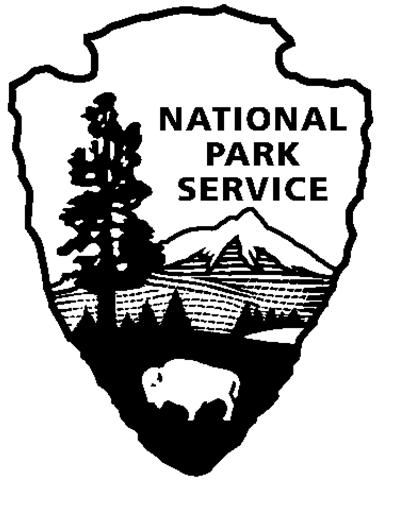 Florissant Fossil Beds National MonumentLeaf Dichotomous Key – Trees of Florissant, CO		Page 1Does the tree have flat, broad leaves, or skinny needles?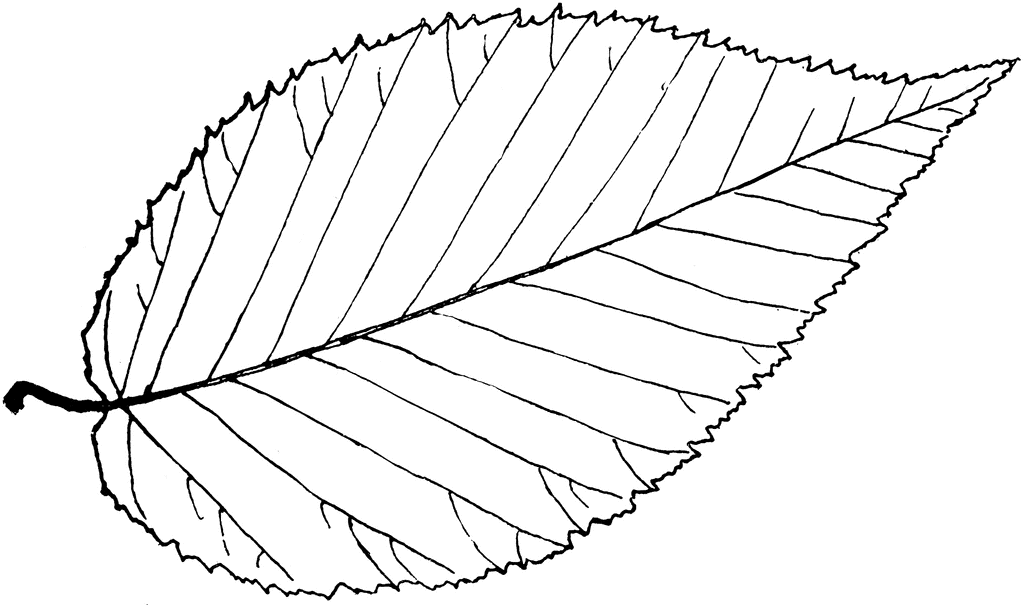 Flat, broad leaves 		 Go to page 2.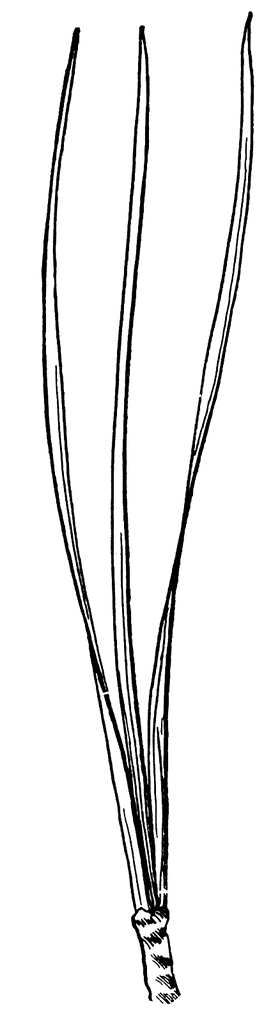 	Skinny needles			 Go to page 3.Leaf Dichotomous Key – Trees of Florissant, CO		Page 2Is the shape of the leaf simple (all one piece) or compound (branching into leaflets)? 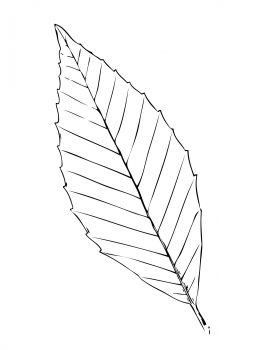 	Simple	 					 Go to page 4.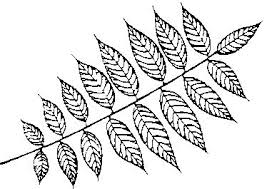 	Compound				 Go to page 5. Leaf Dichotomous Key – Trees of Florissant, CO		Page 3Are the needles smooth and straight, or branches covered with tiny scales?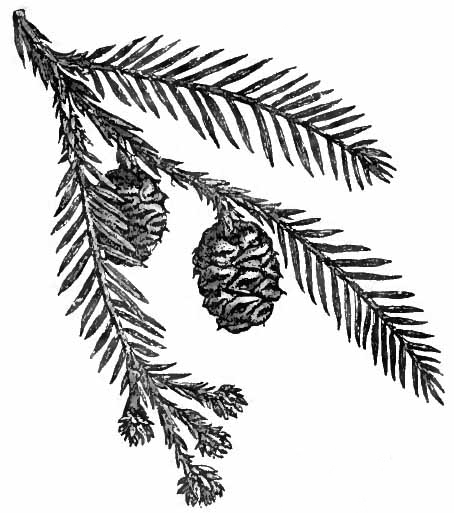 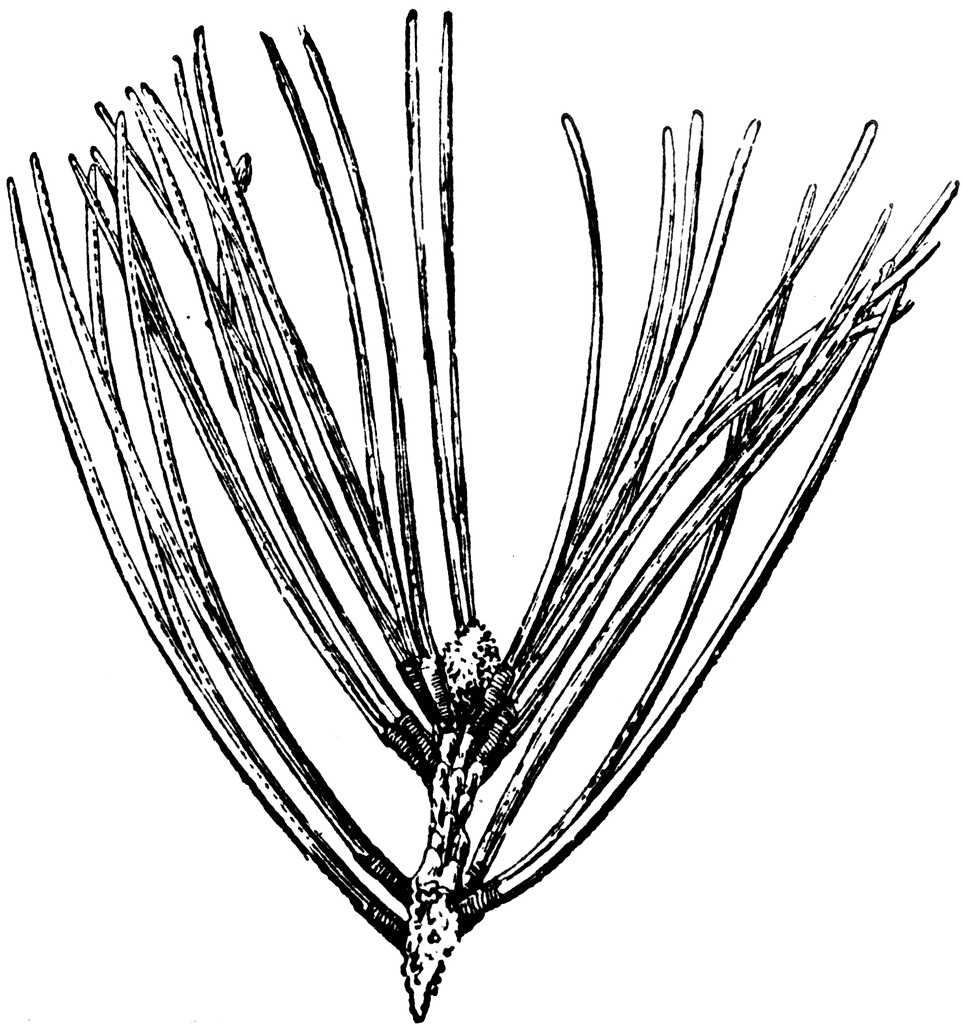 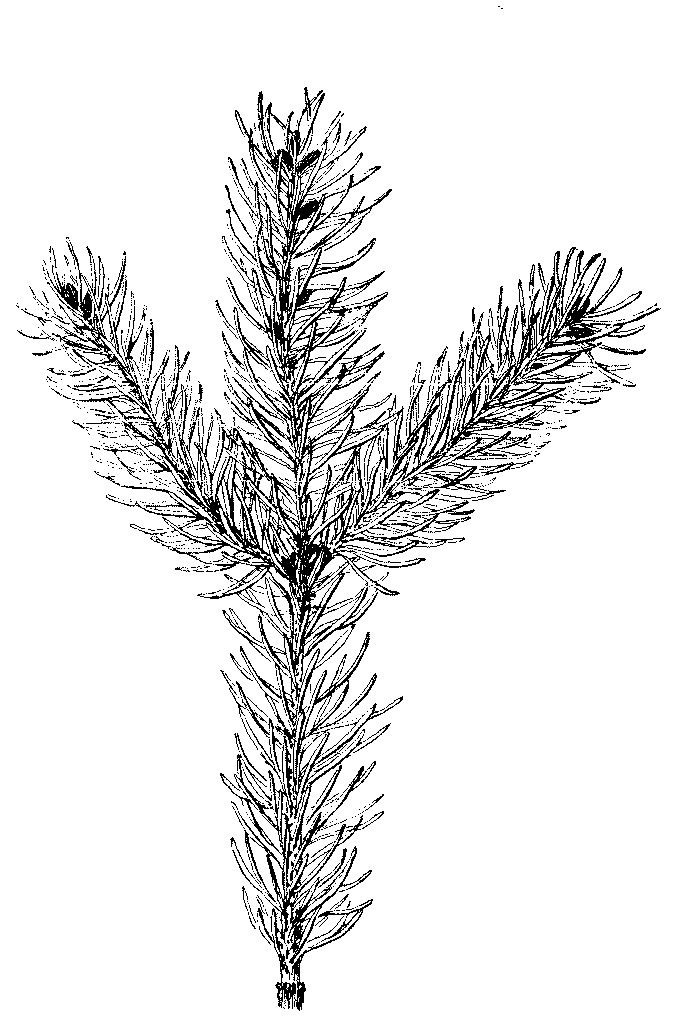 	Smooth and straight 		 Go to page 6.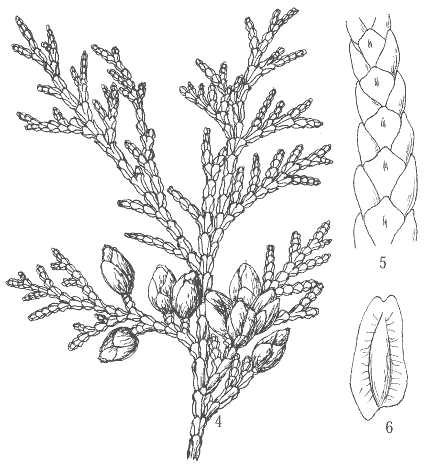 	Tiny scales					 Your tree is a:Cedar. Leaf Dichotomous Key – Trees of Florissant, CO		Page 4Is the simple leaf lobed or not lobed? 	Lobed		 				 Go to page 7.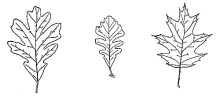 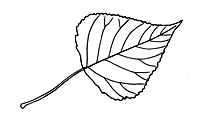 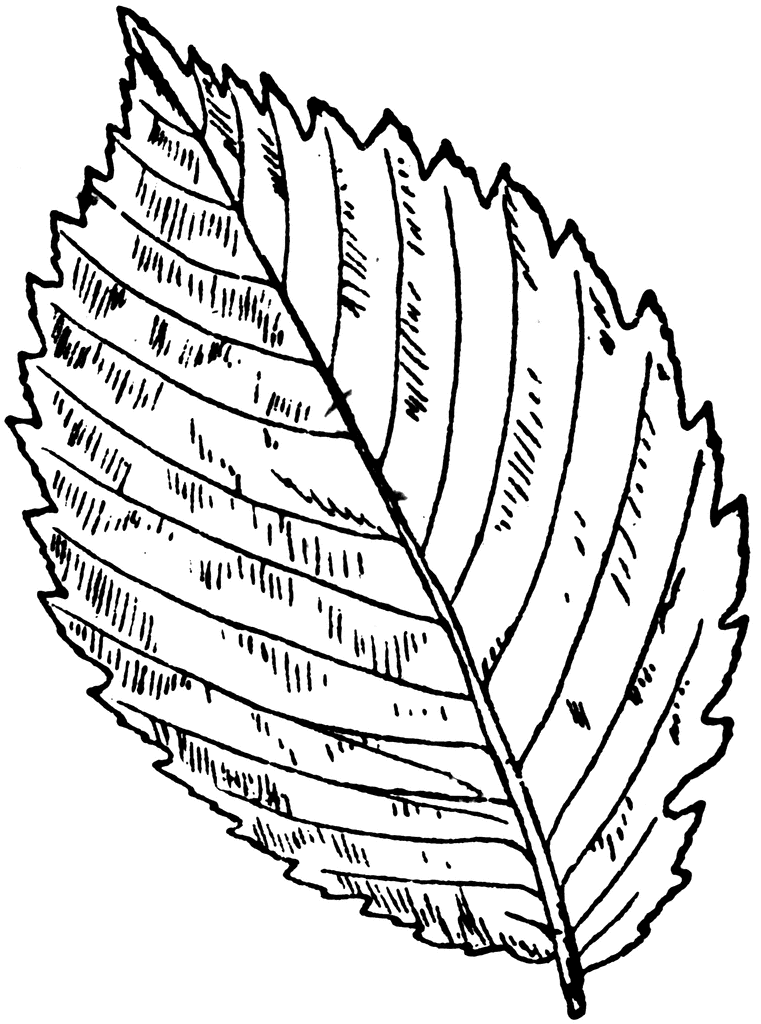 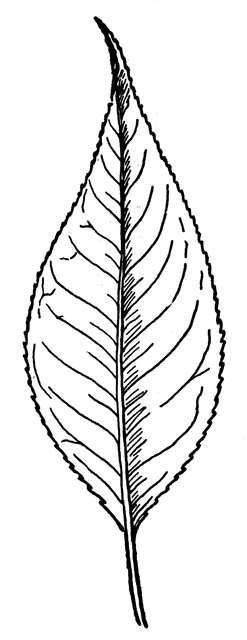 	Not Lobed					 Go to page 8.Leaf Dichotomous Key – Trees of Florissant, CO		Page 5Does the compound leaf have bigger leaflets on the end, or are all leaflets about the same size? 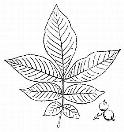 	Bigger leaflets on the end  Your tree is a:Hickory.	All about the same size	 Your tree is a:Walnut.Leaf Dichotomous Key – Trees of Florissant, CO		Page 6Are the needles attached to the branch in groups, or individually (one needle at a time)?	Groups of needles 		 Your tree is a:Pine.Individual needles		 Go to page 9.Leaf Dichotomous Key – Trees of Florissant, CO		Page 7How many lobes (connected sections) does the leaf have?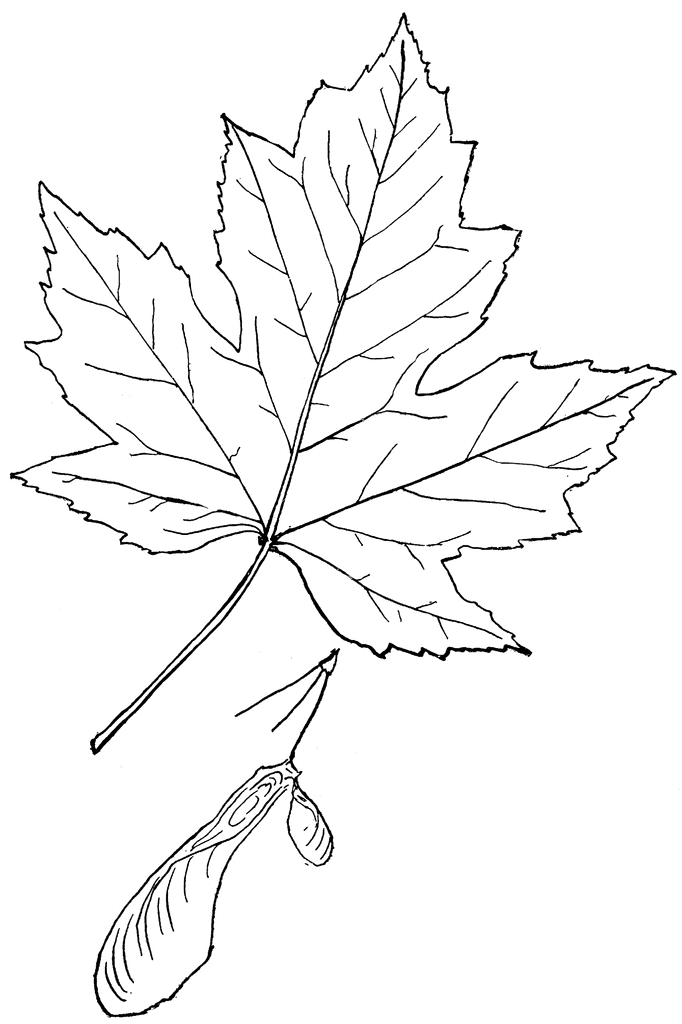 	3 lobes, pointing forward  Your tree is a:					Maple. 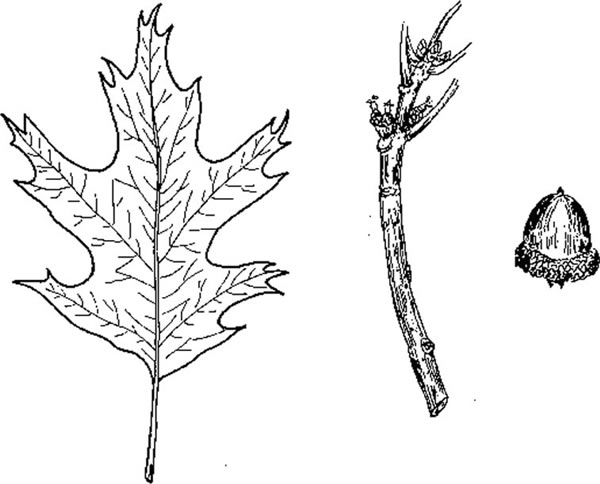 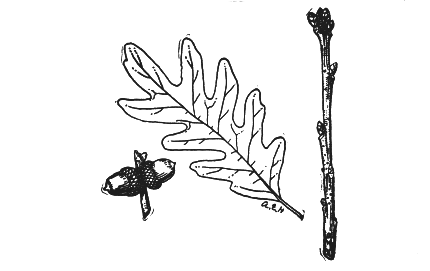 	5-7 lobes, pointing out	 Your tree is an:Oak.Leaf Dichotomous Key – Trees of Florissant, CO		Page 8Does the leaf have smooth edges or toothed (jagged or bumpy) edges? 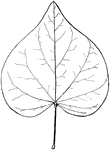 	Smooth edges	 			 Go to page 10.	Toothed edges			 Go to page 11.Leaf Dichotomous Key – Trees of Florissant, CO		Page 9Are the needles very short, or medium-length? 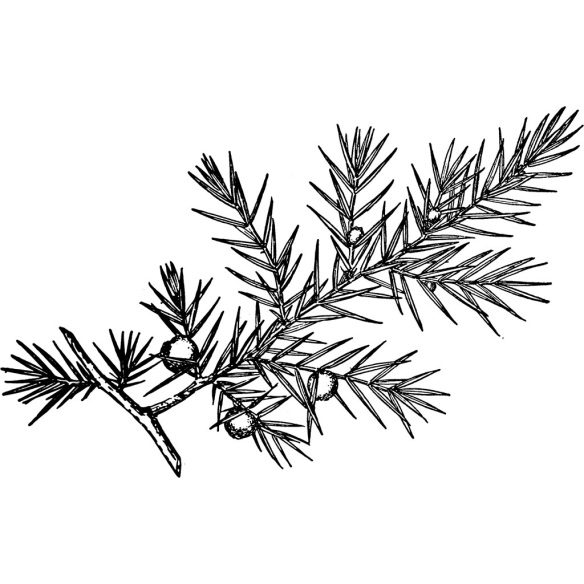 	Very short needles	 	 Go to page 12.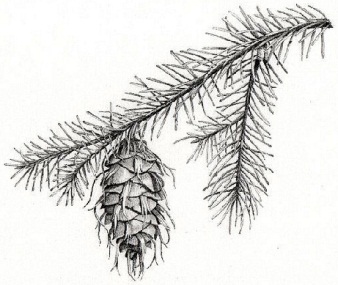 	Medium-length needles	 Go to page 13.Leaf Dichotomous Key – Trees of Florissant, CO	       Page 10Is the shape of the leaf short and rounded, or long and narrow? 	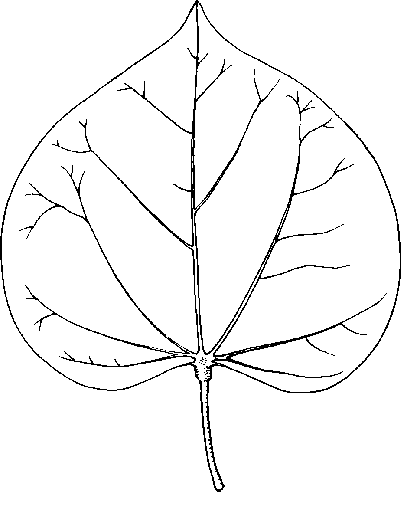 	Short, rounded leaf		 Your tree is a:Redbud.	Long, narrow leaf			 Go to page 14.Leaf Dichotomous Key – Trees of Florissant, CO	       Page 11Are the veins inside the leaf very straight and do not branch, or slightly curved and branching?	Straight, do not branch	 Go to page 15.	Curved, and do branch	 Go to page 16.Leaf Dichotomous Key – Trees of Florissant, CO	       Page 12Does the tree have feathery needles and small cones, or sharp needles and berries?Feathery needles, cones	 Your tree is a:Redwood.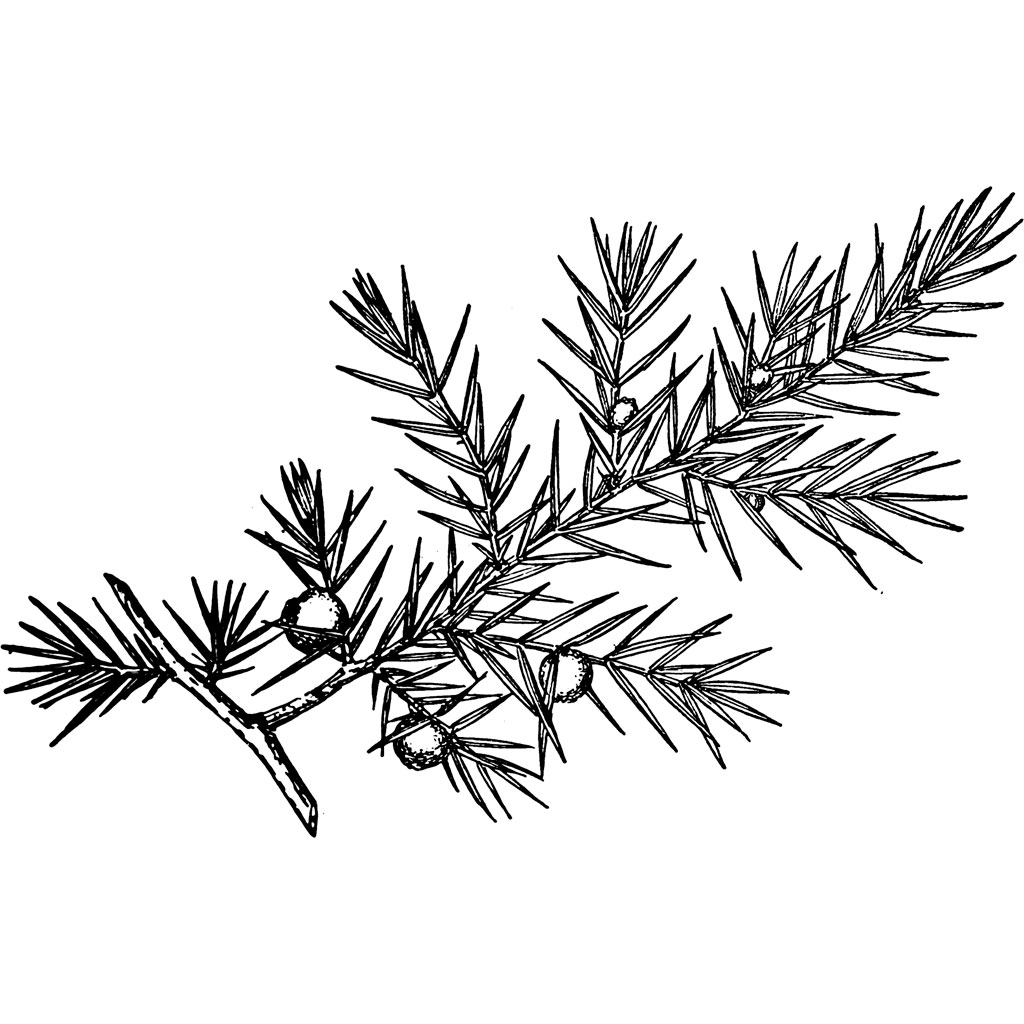 	Sharp needles, berries	 Your tree is a:Juniper.Leaf Dichotomous Key – Trees of Florissant, CO	       Page 13Does the tree have soft needles and cones with bracts (fancy frills on the cone), or stiff needles and cones without bracts? 	Soft needles, bracts	 	 Your tree is a:Fir.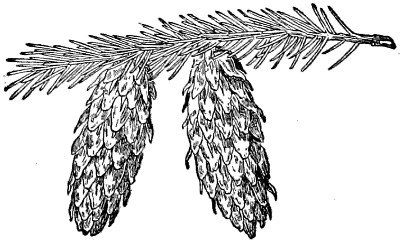 	Stiff needles, no bracts	 Your tree is a:Spruce.Leaf Dichotomous Key – Trees of Florissant, CO	       Page 14Is the shape of the leaf straight (about the same width along its entire length), or tapered (wide at the base and narrow near the tip)? 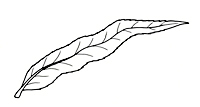 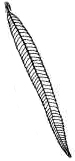 	Straight	 			 Your tree is a:Willow.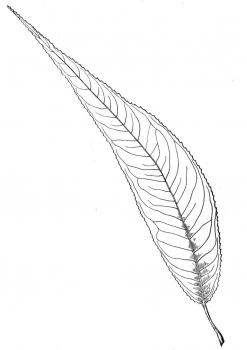 	Tapered				 Your tree is a:Poplar.Leaf Dichotomous Key – Trees of Florissant, CO	       Page 15Does the leaf have finely-toothed edges (many small, sharp points), or large round-toothed edges (larger, rounded bulges)? 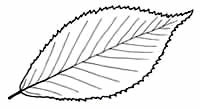 Finely-toothed edges		 Your tree is a:Hornbeam.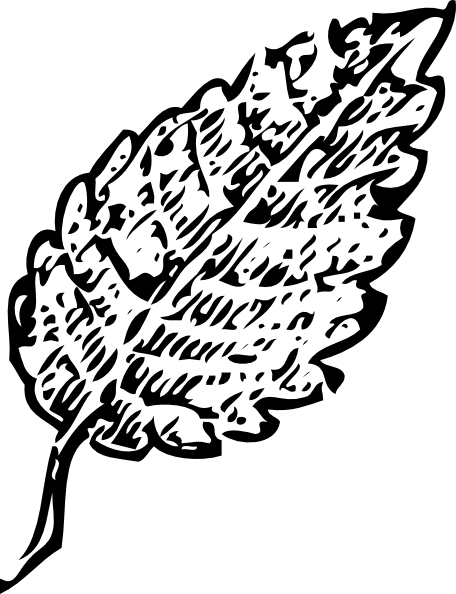 Round-toothed edges	 Your tree is a:Beech   			(Extinct relative).Leaf Dichotomous Key – Trees of Florissant, CO	       Page 16Is the shape of the leaf short and rounded, or long and tapered (wide near the base and narrow near the tip)? 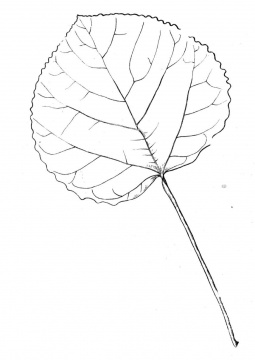 	Short and rounded 		 Your tree is an:Aspen.	Long and tapered			 Your tree is an:Elm.